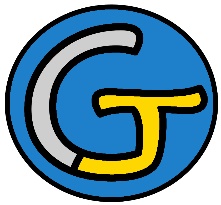 Rallye Lecture Cycle 3À rebrousse tempsPascal Garnier (éditions Lire C’est Partir)À rebrousse tempsPascal Garnier (éditions Lire C’est Partir)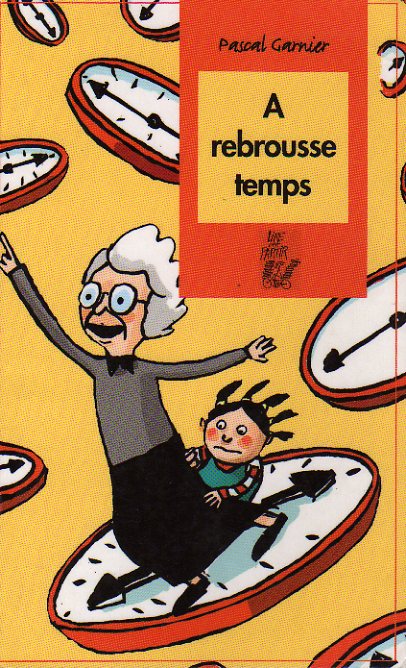 1 - Où Mme Pinchon habite-t-elle ?	a) Elle habite au dernier étage d’un immeuble.	b) Elle habite au rez-de-chaussée d’un immeuble.	c) Elle habite une cabane dans un jardin.1 - Où Mme Pinchon habite-t-elle ?	a) Elle habite au dernier étage d’un immeuble.	b) Elle habite au rez-de-chaussée d’un immeuble.	c) Elle habite une cabane dans un jardin.6 - Comment Mathilde et Mme Pinchon se déplacent-elles dans l’immeuble ?	a) Elles passent par les murs.	b) Elles prennent l’ascenseur.	c) Elles volent d’une fenêtre à l’autre.2 - Qu’aime faire Mathilde chez Mme Pinchon ?	a) Elle aime jouer aux cartes.	b) Elle aime lire des livres.	c) Elle aime jouer avec des boutons.2 - Qu’aime faire Mathilde chez Mme Pinchon ?	a) Elle aime jouer aux cartes.	b) Elle aime lire des livres.	c) Elle aime jouer avec des boutons.7 - Chez les Duclou, que fait Mathilde ?	a) Elle éteint la télé.	b) Elle renverse la soupe.	c) Elle déplace le bras de M. Duclou.3 - Quand Mathilde constate que Mme Pinchon n’est pas chez elle, que mange-t-elle ?	a) Elle mange des crêpes.	b) Elle mange des gaufrettes.	c) Elle mange un steak.3 - Quand Mathilde constate que Mme Pinchon n’est pas chez elle, que mange-t-elle ?	a) Elle mange des crêpes.	b) Elle mange des gaufrettes.	c) Elle mange un steak.8 - Que déplace Mathilde chez M. Bracus ?	a) Elle déplace une chaise.	b) Elle déplace une table.	c) Elle déplace des rideaux.4 - À quelle heure le temps s’arrête-t-il ?	a) Le temps s’arrête à 3 heures.	b) Le temps s’arrête à 6 heures.	c) Le temps s’arrête à 9 heures.4 - À quelle heure le temps s’arrête-t-il ?	a) Le temps s’arrête à 3 heures.	b) Le temps s’arrête à 6 heures.	c) Le temps s’arrête à 9 heures.9 - Par qui Mathilde se fait presque manger ?	a) Par un homme préhistorique.	b) Par un dinosaure. 	c) Par un loup.5 - Pourquoi Mathilde et Mme Pinchon visitent-elles l’immeuble ?	a) Pour chercher un trésor.	b) Pour trouver d’où vient la fuite dans le temps.	c) Pour retrouver Médor, le chien de Mme Pinchon.5 - Pourquoi Mathilde et Mme Pinchon visitent-elles l’immeuble ?	a) Pour chercher un trésor.	b) Pour trouver d’où vient la fuite dans le temps.	c) Pour retrouver Médor, le chien de Mme Pinchon.10 - Qui est à l’origine du problème de temps ?	a) C’est M. Bracus.	b) C’est la voyante Mme Rosa.	c) C’est Médor, le chien de Mme Pinchon.Rallye Lecture Cycle 3Rallye Lecture Cycle 3Rallye Lecture Cycle 3Rallye Lecture Cycle 3Rallye Lecture Cycle 3À rebrousse tempsPascal Garnier (éditions Lire C’est Partir)À rebrousse tempsPascal Garnier (éditions Lire C’est Partir)À rebrousse tempsPascal Garnier (éditions Lire C’est Partir)À rebrousse tempsPascal Garnier (éditions Lire C’est Partir)À rebrousse tempsPascal Garnier (éditions Lire C’est Partir)À rebrousse tempsPascal Garnier (éditions Lire C’est Partir)À rebrousse tempsPascal Garnier (éditions Lire C’est Partir)À rebrousse tempsPascal Garnier (éditions Lire C’est Partir)CORRECTIONCORRECTIONCORRECTIONCORRECTIONCORRECTION1 - Où Mme Pinchon habite-t-elle ?a) Elle habite au dernier étage d’un immeuble.1 - Où Mme Pinchon habite-t-elle ?a) Elle habite au dernier étage d’un immeuble.1 - Où Mme Pinchon habite-t-elle ?a) Elle habite au dernier étage d’un immeuble.1 - Où Mme Pinchon habite-t-elle ?a) Elle habite au dernier étage d’un immeuble.1 - Où Mme Pinchon habite-t-elle ?a) Elle habite au dernier étage d’un immeuble.1 - Où Mme Pinchon habite-t-elle ?a) Elle habite au dernier étage d’un immeuble.1 - Où Mme Pinchon habite-t-elle ?a) Elle habite au dernier étage d’un immeuble.6 - Comment Mathilde et Mme Pinchon se déplacent-elles dans l’immeuble ?a) Elles passent par les murs.6 - Comment Mathilde et Mme Pinchon se déplacent-elles dans l’immeuble ?a) Elles passent par les murs.6 - Comment Mathilde et Mme Pinchon se déplacent-elles dans l’immeuble ?a) Elles passent par les murs.6 - Comment Mathilde et Mme Pinchon se déplacent-elles dans l’immeuble ?a) Elles passent par les murs.6 - Comment Mathilde et Mme Pinchon se déplacent-elles dans l’immeuble ?a) Elles passent par les murs.6 - Comment Mathilde et Mme Pinchon se déplacent-elles dans l’immeuble ?a) Elles passent par les murs.2 - Qu’aime faire Mathilde chez Mme Pinchon ?c) Elle aime jouer avec des boutons.2 - Qu’aime faire Mathilde chez Mme Pinchon ?c) Elle aime jouer avec des boutons.2 - Qu’aime faire Mathilde chez Mme Pinchon ?c) Elle aime jouer avec des boutons.2 - Qu’aime faire Mathilde chez Mme Pinchon ?c) Elle aime jouer avec des boutons.2 - Qu’aime faire Mathilde chez Mme Pinchon ?c) Elle aime jouer avec des boutons.2 - Qu’aime faire Mathilde chez Mme Pinchon ?c) Elle aime jouer avec des boutons.2 - Qu’aime faire Mathilde chez Mme Pinchon ?c) Elle aime jouer avec des boutons.7 - Chez les Duclou, que fait Mathilde ?c) Elle déplace le bras de M. Duclou.7 - Chez les Duclou, que fait Mathilde ?c) Elle déplace le bras de M. Duclou.7 - Chez les Duclou, que fait Mathilde ?c) Elle déplace le bras de M. Duclou.7 - Chez les Duclou, que fait Mathilde ?c) Elle déplace le bras de M. Duclou.7 - Chez les Duclou, que fait Mathilde ?c) Elle déplace le bras de M. Duclou.7 - Chez les Duclou, que fait Mathilde ?c) Elle déplace le bras de M. Duclou.3 - Quand Mathilde constate que Mme Pinchon n’est pas chez elle, que mange-t-elle ?b) Elle mange des gaufrettes.3 - Quand Mathilde constate que Mme Pinchon n’est pas chez elle, que mange-t-elle ?b) Elle mange des gaufrettes.3 - Quand Mathilde constate que Mme Pinchon n’est pas chez elle, que mange-t-elle ?b) Elle mange des gaufrettes.3 - Quand Mathilde constate que Mme Pinchon n’est pas chez elle, que mange-t-elle ?b) Elle mange des gaufrettes.3 - Quand Mathilde constate que Mme Pinchon n’est pas chez elle, que mange-t-elle ?b) Elle mange des gaufrettes.3 - Quand Mathilde constate que Mme Pinchon n’est pas chez elle, que mange-t-elle ?b) Elle mange des gaufrettes.3 - Quand Mathilde constate que Mme Pinchon n’est pas chez elle, que mange-t-elle ?b) Elle mange des gaufrettes.8 - Que déplace Mathilde chez M. Bracus ?a) Elle déplace une chaise.8 - Que déplace Mathilde chez M. Bracus ?a) Elle déplace une chaise.8 - Que déplace Mathilde chez M. Bracus ?a) Elle déplace une chaise.8 - Que déplace Mathilde chez M. Bracus ?a) Elle déplace une chaise.8 - Que déplace Mathilde chez M. Bracus ?a) Elle déplace une chaise.8 - Que déplace Mathilde chez M. Bracus ?a) Elle déplace une chaise.4 - À quelle heure le temps s’arrête-t-il ?b) Le temps s’arrête à 6 heures.4 - À quelle heure le temps s’arrête-t-il ?b) Le temps s’arrête à 6 heures.4 - À quelle heure le temps s’arrête-t-il ?b) Le temps s’arrête à 6 heures.4 - À quelle heure le temps s’arrête-t-il ?b) Le temps s’arrête à 6 heures.4 - À quelle heure le temps s’arrête-t-il ?b) Le temps s’arrête à 6 heures.4 - À quelle heure le temps s’arrête-t-il ?b) Le temps s’arrête à 6 heures.4 - À quelle heure le temps s’arrête-t-il ?b) Le temps s’arrête à 6 heures.9 - Par qui Mathilde se fait presque manger ?a) Par un homme préhistorique.9 - Par qui Mathilde se fait presque manger ?a) Par un homme préhistorique.9 - Par qui Mathilde se fait presque manger ?a) Par un homme préhistorique.9 - Par qui Mathilde se fait presque manger ?a) Par un homme préhistorique.9 - Par qui Mathilde se fait presque manger ?a) Par un homme préhistorique.9 - Par qui Mathilde se fait presque manger ?a) Par un homme préhistorique.5 - Pourquoi Mathilde et Mme Pinchon visitent-elles l’immeuble ?b) Pour trouver d’où vient la fuite dans le temps.5 - Pourquoi Mathilde et Mme Pinchon visitent-elles l’immeuble ?b) Pour trouver d’où vient la fuite dans le temps.5 - Pourquoi Mathilde et Mme Pinchon visitent-elles l’immeuble ?b) Pour trouver d’où vient la fuite dans le temps.5 - Pourquoi Mathilde et Mme Pinchon visitent-elles l’immeuble ?b) Pour trouver d’où vient la fuite dans le temps.5 - Pourquoi Mathilde et Mme Pinchon visitent-elles l’immeuble ?b) Pour trouver d’où vient la fuite dans le temps.5 - Pourquoi Mathilde et Mme Pinchon visitent-elles l’immeuble ?b) Pour trouver d’où vient la fuite dans le temps.5 - Pourquoi Mathilde et Mme Pinchon visitent-elles l’immeuble ?b) Pour trouver d’où vient la fuite dans le temps.10 - Qui est à l’origine du problème de temps ?b) C’est la voyante Mme Rosa.10 - Qui est à l’origine du problème de temps ?b) C’est la voyante Mme Rosa.10 - Qui est à l’origine du problème de temps ?b) C’est la voyante Mme Rosa.10 - Qui est à l’origine du problème de temps ?b) C’est la voyante Mme Rosa.10 - Qui est à l’origine du problème de temps ?b) C’est la voyante Mme Rosa.10 - Qui est à l’origine du problème de temps ?b) C’est la voyante Mme Rosa.Question1234455678910Points111111111111